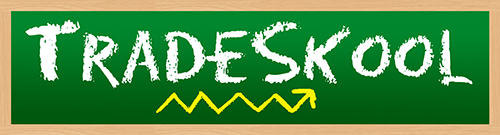 Name: ________________________						Date:__________Fill in the blank to find what kind of superfood Queen Wawa is._O R NO _ T SQ U _ N _ AF _ GWhat is Queen Wawa’s second most powerful vitamin?Vitamin B6Pantothenic AcidFolateManganeseWhat vitamin has less power than the Queen Wawa’s second most powerful vitamin? NiacinFolateVitamin B6ThiaminRewrite to uncover Queen Wawa’s most powerful vitamin. Hint: It’s written backwards! Nimaiht6B NimativNicainEtalofWhat is Queen Wawa’s second most powerful mineral?CopperMagnesiumZincPhosphorusWhich Mineral is more powerful than Queen Wawa’s second most powerful mineral? PhosphorusManganeseMagnesiumCopperRewrite to discover Queen Wawa’s third most powerful mineral. Hint: It’s written backwards!ReppocMuisengamSurohpsohpEsenagnamQueen Wawa is on the ________________ team.FruitGrainLegumeVegetableWhat does Queen Wawa’s superpower help with?Blood FlowDiabetesProteinCholesterolWhat is the serving size on Queen Wawa’s trading card? 1 Leaf1 Ounce½ Cup, Chopped1 Cup, CookedIf you had half of Queen Wawa’s size, how many calories would you have?65		111218444Fill in the blank to discover what continent Queen Wawa is from._M_R _ I _ AE _R_  P E A _ R I _ AN O _ _ H  A M _ _ I C ASolve the math equation in order to find Queen Wawa’s correct energy.111 - 6164 ÷ 2114 +1222.2 Rounded to the Nearest Whole Number       14. Which altered state does Tradeskool suggest to maximize Queen Wawa’s flavor?Cooked with Fruit and Nuts Blueberry Millet MuffinsCrepes Topped with FruitMixed with Balsamic Vinaigrette, Avocado and TomatoWhat is the main body part used in Queen Wawa’s special move?LegsShoulderFull BodyAbs